Basisschool De Krullevaar 25 jaar15-8-2013 door: Redactie Hallo bewerking POBasisschool De Krullevaar in Sevenum bestaat dit jaar 25 jaar en gaat met alle kinderen en ouders een voorstelling schrijven, maken en uitvoeren om dit te vieren.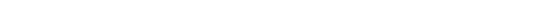 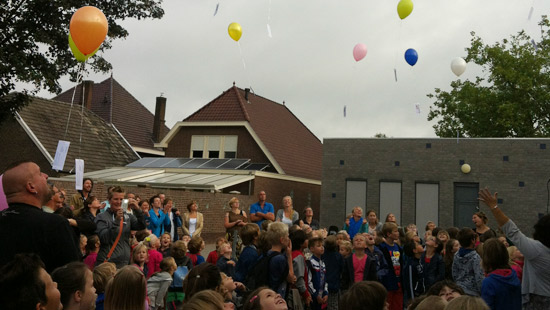 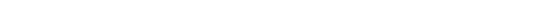 Komend schooljaar wordt gebruikt voor de voorbereiding en in de laatste schoolweek wordt de voorstelling gegeven. Op de eerste schooldag, maandag 12 augustus, werd als aftrap de naam van de voorstelling, Feest in de Torteltuin, onthuld. Daarnaast werden 25 ballonnen losgelaten.www.krullevaar-akkoord-po.nlzie boek SpinningheDe Sevenumse scholenDrie en een halve eeuw onderwijs in SevenumVan Nel verstegen-Maessen2006 Heemkunde Vereniging Sevenum (HVS)Pag. 139-148 en stukjes per thema verspreid door boekVideo-opnames Piet OomenOpening vierde bassischool Sevenum  woe 31-8-1988  13 minutenCd presentatie 10 j Krullevaar met acts door Kr-kidsOpnames van enkele jaren rond 2000 van Maan WijnhovenOpening Multi Functioneel Centrum  in 2006Knutselen voor de Eerste Communie door kids in de KrullevaarDe onthulling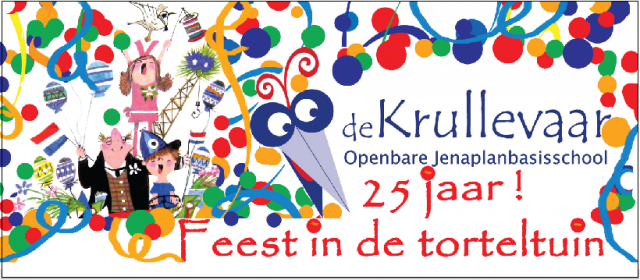 Vandaag, 12 augustus 2013, bij de opening van het schooljaar hebben we ons spandoek onthuld en daarmee ook de naam van onze schoolvoorstelling: Feest in de TorteltuinOm te vieren dat we 25 jaar bestaan hebben we 25 ballonnen de wereld in laten vliegen. Mét een kaartje eraan. We zijn zo benieuwd of we kaartjes terugkrijgen!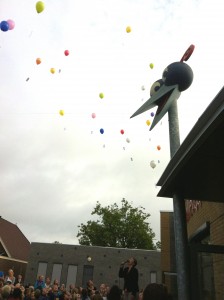 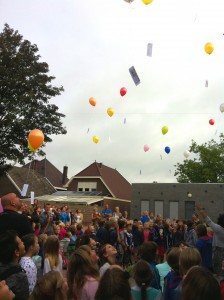 